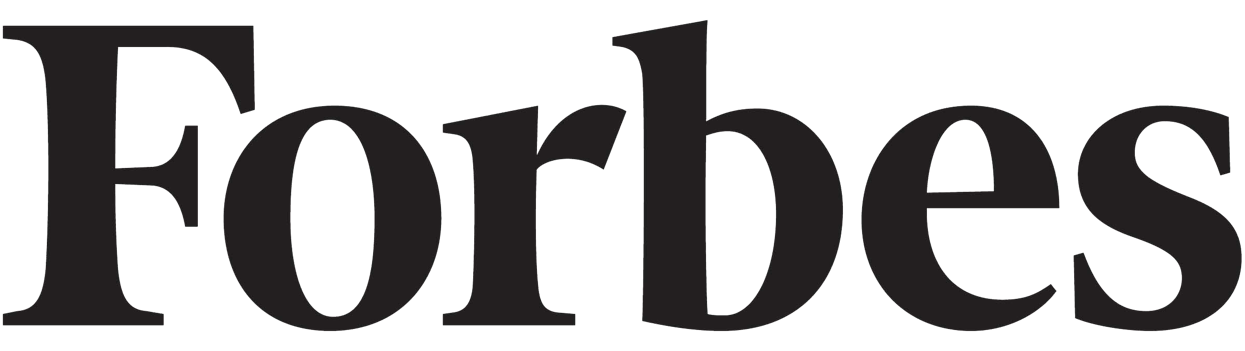 June 19, 2019https://www.forbes.com/sites/ogdenpayne/2019/06/19/rapper-idk-announces-label-partnership-with-warner-records/#2f6679ed1864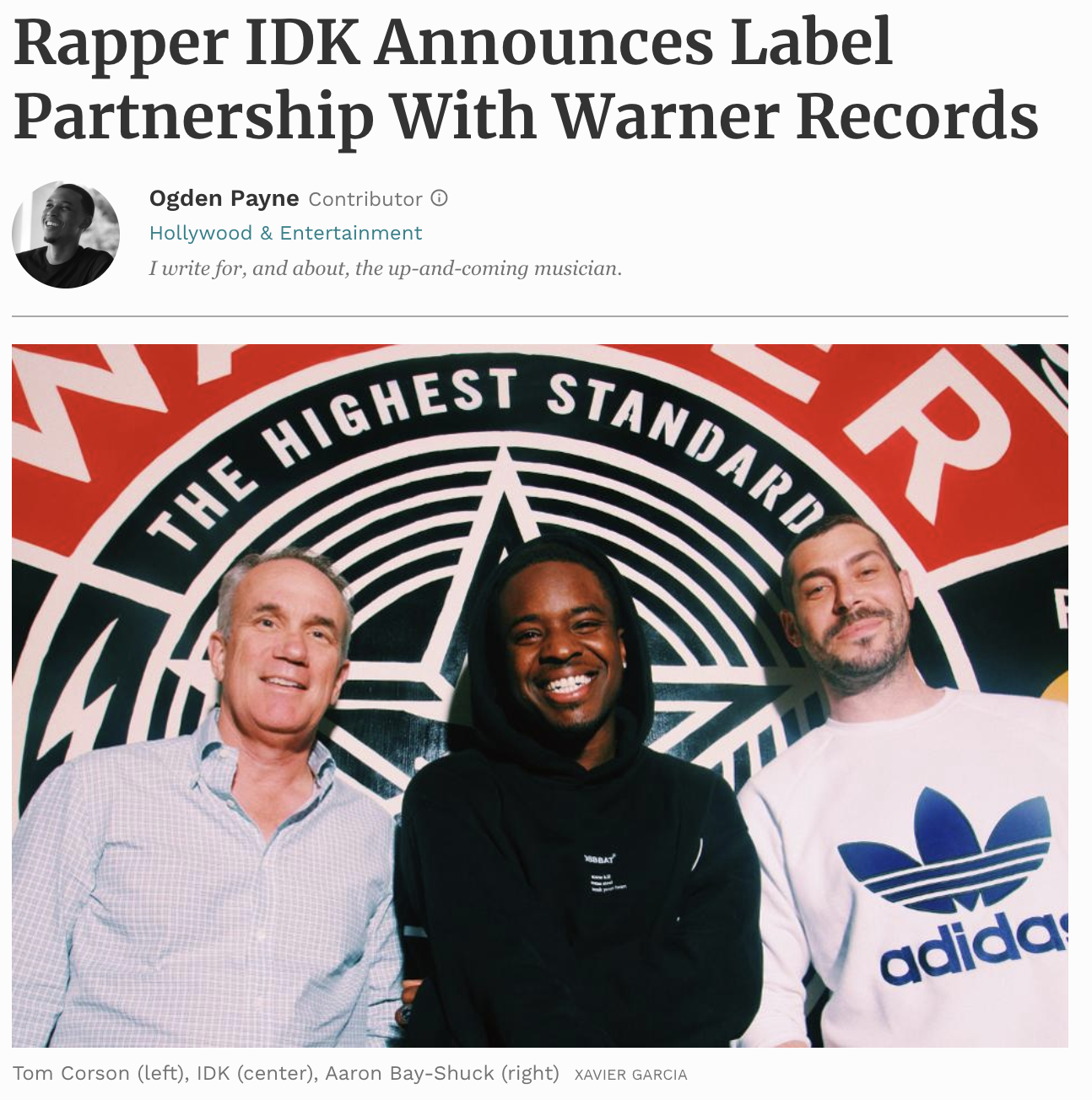 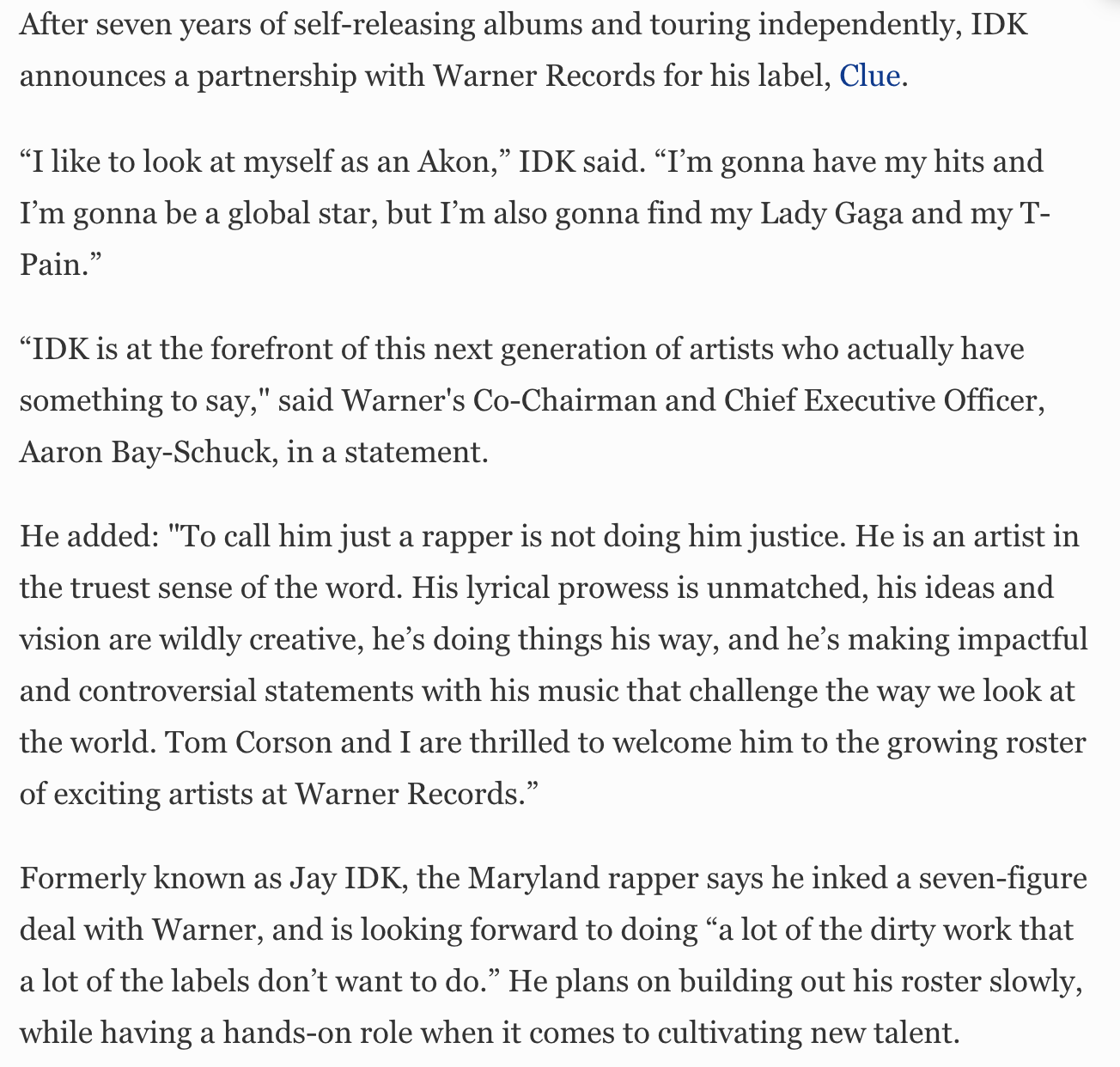 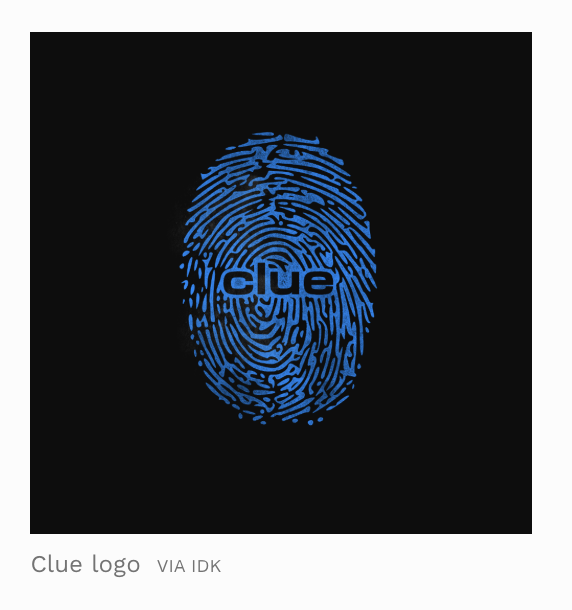 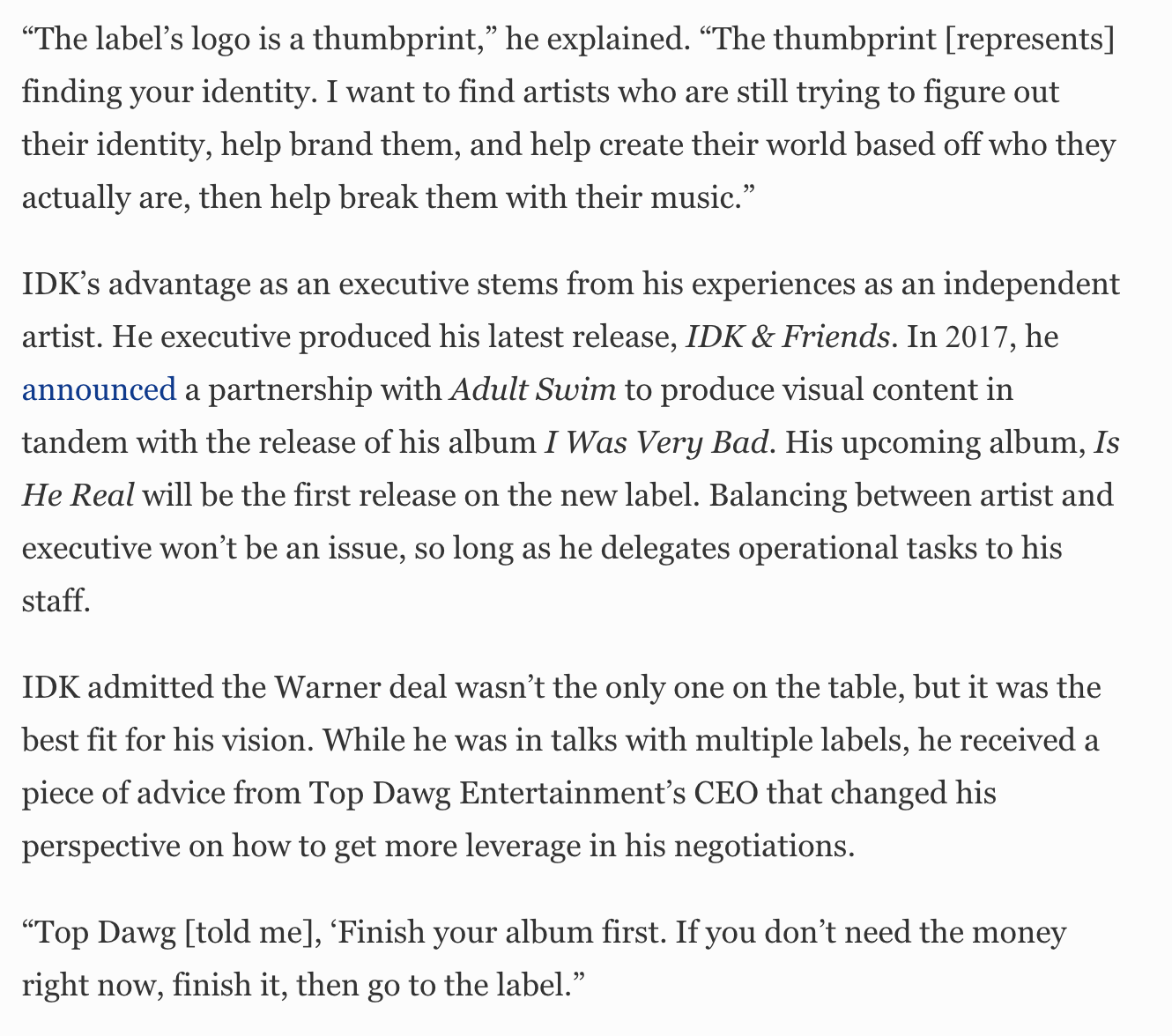 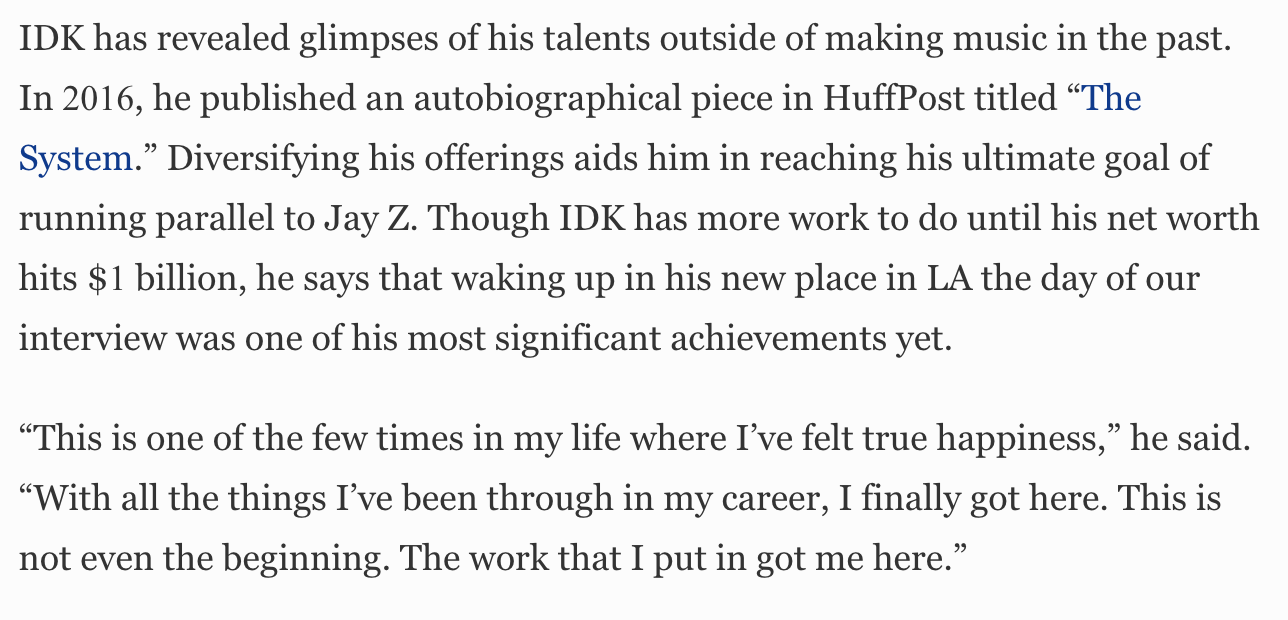 